TECHNOLOGICAL UNIVERSITY DUBLIN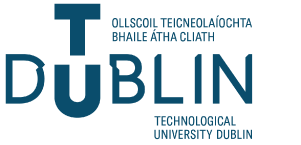 HOURLY PAID PART-TIME ASSISTANT LECTURER/TUTOR/SENIOR DEMONSTRATOR/DEMONSTRATOR – CESSATION FORMIs the Member of Staff employed in any other capacity by TU Dublin?							If yes, where and in what capacity?___________________________I confirm that the last teaching/tutoring date above is correct and that all other details contained in this form are accurate.Signed:________________________________	   Date:_____________	Signed:____________________________	  Date:______________	Head of School								              College DirectorSurnameLast teaching/tutoring dateMust be in format DD/MM/YYFirst NameReason for CessationTick appropriate boxResignation *Early Retirement **Non-Renewal ***Other ***Staff NumberNote: * / ** In cases of Resignation or Early Retirement, a letter from the individual should accompany this formNote: * / ** In cases of Resignation or Early Retirement, a letter from the individual should accompany this formNote: * / ** In cases of Resignation or Early Retirement, a letter from the individual should accompany this formNote: * / ** In cases of Resignation or Early Retirement, a letter from the individual should accompany this formNote: * / ** In cases of Resignation or Early Retirement, a letter from the individual should accompany this formNote: *** In cases of Non-Renewal or Other, please give details belowNote: *** In cases of Non-Renewal or Other, please give details belowNote: *** In cases of Non-Renewal or Other, please give details belowNote: *** In cases of Non-Renewal or Other, please give details belowNote: *** In cases of Non-Renewal or Other, please give details belowDept CodeSchoolCollege